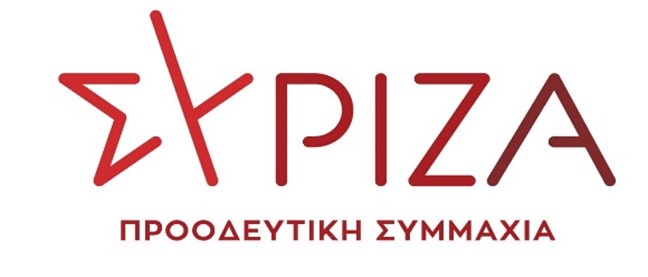 Προς το Προεδρείο της Βουλής των ΕλλήνωνΑΝΑΦΟΡΑΥπουργείο ΔικαιοσύνηςΘέμα: «Αναδιατύπωση του προεδρικού διατάγματος για τη μεταβατική έδρα Εφετείου Αιγαίου στη Σάμο»Ο βουλευτής Νίκος Συρμαλένιος καταθέτει αναφορά την επιστολή της Προέδρου Εφετών, Σοφίας Μαντζακίδου – Ζωγράφου, Διευθύνουσας το Εφετείο Αιγαίου, στην οποία αναφέρει ότι δημιουργούνται πολλές πρακτικές δυσχέρειες, ασάφειες και αδυναμίες στην εφαρμογή του προεδρικού διατάγματος για τη μεταβατική έδρα Εφετείου Αιγαίου στο Πρωτοδικείο Σάμου και ζητά την αναδιατύπωσή του.Επισυνάπτεται το σχετικό έγγραφο. Παρακαλούμε για την απάντηση και τις ενέργειές σας και να μας ενημερώσετε σχετικά.Αθήνα 11/11/2020Ο καταθέτων ΒουλευτήςΝίκος Συρμαλένιος